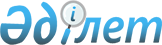 Об энергосбережении и повышении энергоэффективностиЗакон Республики Казахстан от 13 января 2012 года № 541-IV.
      Вниманию пользователей!
      Для удобства пользования РЦПИ создано ОГЛАВЛЕНИЕ
      Примечание РЦПИ!
      Порядок введения в действие настоящего Закона РК см. ст. 24.
      Сноска. По всему тексту слова "таможенного союза", "Таможенного союза" заменены словами "Евразийского экономического союза" в соответствии с Законом РК от 26.12.2017 № 124-VI (вводится в действие с 01.01.2018).
      Настоящий Закон регулирует общественные отношения и определяет правовые, экономические и организационные основы деятельности физических и юридических лиц в области энергосбережения и повышения энергоэффективности. Глава 1. ОБЩИЕ ПОЛОЖЕНИЯСтатья 1. Основные понятия, используемые в настоящем Законе
      В настоящем Законе используются следующие основные понятия:
      1) исключен Законом РК от 29.03.2016 № 479-V (вводится в действие по истечении двадцати одного календарного дня после дня его первого официального опубликования);
      1-1) исключен Законом РК от 17.11.2015 № 407-V (вводится в действие по истечении десяти календарных дней после дня его первого официального опубликования);
      2) субъекты квазигосударственного сектора - государственные предприятия, товарищества с ограниченной ответственностью, акционерные общества, в том числе национальные управляющие холдинги, национальные холдинги, национальные компании, учредителем, участником или акционером которых является государство, а также дочерние, зависимые и иные юридические лица, являющиеся аффилиированными с ними в соответствии с законодательными актами Республики Казахстан;
      3) Государственный энергетический реестр - систематизированный свод информации о субъектах Государственного энергетического реестра;
      4) исключен Законом РК от 17.11.2015 № 407-V (вводится в действие по истечении десяти календарных дней после дня его первого официального опубликования);
      5) субъекты Государственного энергетического реестра – индивидуальные предприниматели и юридические лица, потребляющие энергетические ресурсы в объеме, эквивалентном тысяче пятистам и более тонн условного топлива в год, а также государственные учреждения, субъекты квазигосударственного сектора и естественных монополий;
      5-1) целевой энергоаудит – энергоаудит, проводимый на добровольной основе, имеющий целевой характер и ограничение по объему проведения;
      5-2) учебный центр – субъект предпринимательства, осуществляющий деятельность в области переподготовки и (или) повышения квалификации кадров в сфере энергосбережения и повышения энергоэффективности;
      5-3) заказчики – государственные учреждения, а также государственные предприятия, юридические лица, пятьдесят и более процентов голосующих акций (долей участия в уставном капитале) которых принадлежат государству, и аффилированные с ними юридические лица, за исключением национальных управляющих холдингов, национальных холдингов, национальных управляющих компаний и аффилированных с ними юридических лиц;
      6) термомодернизация - мероприятие по улучшению теплотехнических характеристик здания, строения и сооружения, приводящее к снижению в них потерь тепловой энергии;
      7) класс энергоэффективности здания, строения, сооружения - уровень экономичности энергопотребления здания, строения, сооружения, характеризующий его энергоэффективность на стадии эксплуатации;
      8) условное топливо - принятая при технико-экономических расчетах, регламентируемая в нормативах и стандартах единица, служащая для сопоставления тепловой ценности различных видов органического топлива;
      8-1) экспресс-энергоаудит – энергоаудит, проводимый по сокращенной программе и с целью подтверждения результатов энергетического анализа, осуществляемого в рамках системы менеджмента в области энергосбережения и повышения энергоэффективности и предыдущего заключения по энергосбережению и повышению энергоэффективности;
      8-2) энергетический аудитор (далее – энергоаудитор) – физическое лицо, имеющее сертификат соответствия в области энергосбережения и повышения энергоэффективности;
      9) энергетический аудит (далее – энергоаудит) – сбор, обработка и анализ данных об использовании энергетических ресурсов в целях оценки возможности и потенциала энергосбережения и подготовки заключения по энергосбережению и повышению энергоэффективности;
      10) энергетические ресурсы - совокупность природных и произведенных носителей энергии, запасенная энергия которых используется в настоящее время или может быть использована в перспективе в хозяйственной и иных видах деятельности, а также виды энергии (атомная, электрическая, химическая, электромагнитная, тепловая и другие виды энергии);
      11) эффективное использование энергетических ресурсов - достижение технически возможного и экономически оправданного уровня использования энергетических ресурсов;
      12) энергетическая эффективность (далее – энергоэффективность) – количественное отношение объема предоставленных услуг, работ, выпущенной продукции (товаров) или произведенных энергетических ресурсов к затраченным на это исходным энергетическим ресурсам;
      12-1) энергоаудиторская организация – юридическое лицо, осуществляющее энергоаудит;
      12-2) Исключен Законом РК от 30.06.2022 № 130-VII (вводится в действие по истечении шестидесяти календарных дней после дня его первого официального опубликования).


      12-3) энергосервисная компания – юридическое лицо, выполняющее за счет собственных и (или) привлеченных средств в рамках энергосервисного договора работы (услуги) в области энергосбережения и повышения энергоэффективности, в том числе с привлечением подрядных организаций;
      13) класс энергоэффективности электрического энергопотребляющего устройства - уровень экономичности энергопотребления электрического энергопотребляющего устройства, характеризующий его энергоэффективность на стадии эксплуатации;
      14) энергосбережение - реализация организационных, технических, технологических, экономических и иных мер, направленных на уменьшение объема используемых энергетических ресурсов;
      14-1) менеджмент в области энергосбережения и повышения энергоэффективности (далее – энергоменеджмент) − комплекс административных действий, направленных на обеспечение рационального потребления энергетических ресурсов и повышение энергоэффективности объекта;
      14-2) сертификат соответствия в области энергосбережения и повышения энергоэффективности – документ, выдаваемый органом по подтверждению соответствия, удостоверяющий компетентность энергоаудитора выполнять работы в области энергосбережения и повышения энергоэффективности;
      15) исключен Законом РК от 29.03.2016 № 479-V (вводится в действие по истечении двадцати одного календарного дня после дня его первого официального опубликования);
      16) исключен Законом РК от 14.01.2015 № 279-V (вводится в действие по истечении десяти календарных дней после дня его первого официального опубликования); 
      16-1) исключен Законом РК от 17.11.2015 № 407-V (вводится в действие по истечении десяти календарных дней после дня его первого официального опубликования);
      17) уполномоченный орган в области энергосбережения и повышения энергоэффективности (далее - уполномоченный орган) - центральный исполнительный орган, осуществляющий руководство в области энергосбережения и повышения энергоэффективности;
      17-1) национальный институт развития в области энергосбережения и повышения энергоэффективности – юридическое лицо, пятьдесят и более процентов голосующих акций (долей участия в уставном капитале) которых принадлежат государству;
      17-2) карта энергоэффективности – единый республиканский перечень проектов в области энергосбережения и повышения энергоэффективности с указанием источников финансирования, графиков и планов мероприятий по их реализации;
      18) исключен Законом РК от 14.01.2015 № 279-V (вводится в действие по истечении десяти календарных дней после дня его первого официального опубликования);
      19) энергосберегающее оборудование - оборудование, позволяющее повысить эффективность использования энергетических ресурсов;
      20) энергосберегающий материал - материал, позволяющий повысить эффективность использования энергетических ресурсов.
      Сноска. Статья 1 с изменениями, внесенными законами РК от 14.01.2015 № 279-V (вводится в действие по истечении десяти календарных дней после дня его первого официального опубликования); от 17.11.2015 № 407-V (вводится в действие по истечении десяти календарных дней после дня его первого официального опубликования); от 29.03.2016 № 479-V (вводится в действие по истечении двадцати одного календарного дня после дня его первого официального опубликования); от 29.06.2020 № 352-VI (вводится в действие по истечении десяти календарных дней после дня его первого официального опубликования); от 30.06.2022 № 130-VII (порядок введения в действие см. ст. 2).

Статья 2. Законодательство Республики Казахстан об энергосбережении и повышении энергоэффективности
      1. Законодательство Республики Казахстан об энергосбережении и повышении энергоэффективности основывается на Конституции Республики Казахстан и состоит из настоящего Закона и иных нормативных правовых актов Республики Казахстан.
      2. Если международным договором, ратифицированным Республикой Казахстан, устанавливаются иные правила, чем те, которые содержатся в настоящем Законе, то применяются правила международного договора. Глава 2. ГОСУДАРСТВЕННОЕ РЕГУЛИРОВАНИЕ В ОБЛАСТИ
ЭНЕРГОСБЕРЕЖЕНИЯ И ПОВЫШЕНИЯ ЭНЕРГОЭФФЕКТИВНОСТИСтатья 3. Основные направления государственного регулирования в области энергосбережения и повышения энергоэффективности
      Основными направлениями государственного регулирования в области энергосбережения и повышения энергоэффективности являются:
      1) осуществление технического регулирования в области энергосбережения и повышения энергоэффективности;
      2) осуществление сбалансированной тарифной политики и ценообразования в области производства и потребления энергетических ресурсов;
      3) стимулирование энергосбережения и повышения энергоэффективности, включая использование энергосберегающих оборудований и материалов;
      4) осуществление государственного контроля за эффективным использованием энергетических ресурсов;
      5) пропаганда экономических, экологических и социальных преимуществ эффективного использования энергетических ресурсов, повышение общественного образовательного уровня в этой области;
      6) обеспечение соблюдения законодательства Республики Казахстан об энергосбережении и повышении энергоэффективности.Статья 4. Компетенция Правительства Республики Казахстан
      Правительство Республики Казахстан:
      1) разрабатывает основные направления государственной политики в области энергосбережения и повышения энергоэффективности;
      2) исключен Законом РК от 19.04.2023 № 223-VII (вводится в действие по истечении десяти календарных дней после дня его первого официального опубликования).


      3) осуществляет международное сотрудничество в области энергосбережения и повышения энергоэффективности;
      4) - 15) исключены Законом РК от 29.09.2014 № 239-V (вводится в действие по истечении десяти календарных дней после дня его первого официального опубликования);
      16) исключен Законом РК от 03.07.2013 № 124-V (вводится в действие по истечении десяти календарных дней после его первого официального опубликования);
      17) исключен Законом РК от 29.09.2014 № 239-V (вводится в действие по истечении десяти календарных дней после дня его первого официального опубликования);
      18) исключен Законом РК от 29.09.2014 № 239-V (вводится в действие по истечении десяти календарных дней после дня его первого официального опубликования);
      19) исключен Законом РК от 29.09.2014 № 239-V (вводится в действие по истечении десяти календарных дней после дня его первого официального опубликования);
      20) исключен Законом РК от 19.04.2023 № 223-VII (вводится в действие по истечении десяти календарных дней после дня его первого официального опубликования).

      Сноска. Статья 4 с изменениями, внесенными законами РК от 03.07.2013 № 124-V (вводится в действие по истечении десяти календарных дней после его первого официального опубликования); от 29.09.2014 № 239-V (вводится в действие по истечении десяти календарных дней после дня его первого официального опубликования); от 19.04.2023 № 223-VII (вводится в действие по истечении десяти календарных дней после дня его первого официального опубликования).

Статья 5. Компетенция уполномоченного органа
      Уполномоченный орган:
      1) формирует и реализует государственную политику в области энергосбережения и повышения энергоэффективности;
      2) осуществляет в пределах своей компетенции международное сотрудничество в области энергосбережения и повышения энергоэффективности;
      3) осуществляет межотраслевую координацию деятельности государственных органов в области энергосбережения и повышения энергоэффективности;
      4) определяет порядок формирования и ведения Государственного энергетического реестра;
      5) осуществляет государственный контроль в области энергосбережения и повышения энергоэффективности;
      6) разрабатывает и утверждает нормативные правовые акты в области энергосбережения и повышения энергоэффективности;
      6-1) утверждает перечень информационно-измерительных комплексов и технических средств, необходимых для осуществления деятельности в области энергосбережения и повышения энергоэффективности;
      6-2) утверждает нормативы энергопотребления, нормативные значения коэффициента мощности в электрических сетях субъектов Государственного энергетического реестра;
      6-3) исключен Законом РК от 14.01.2015 № 279-V (вводится в действие по истечении десяти календарных дней после дня его первого официального опубликования);
      6-4) определяет национальный институт развития в области энергосбережения и повышения энергоэффективности;
      6-5) утверждает механизм оценки деятельности местных исполнительных органов по вопросам энергосбережения и повышения энергоэффективности;
      6-6) устанавливает требования по энергоэффективности зданий, строений, сооружений и их элементов, являющихся частью ограждающих конструкций;
      6-7) устанавливает требования по энергоэффективности транспорта;
      6-8) устанавливает требования по энергоэффективности оборудования, в том числе электрооборудования;
      6-9) утверждает правила определения и пересмотра классов энергоэффективности зданий, строений, сооружений;
      6-10) разрабатывает и утверждает порядок проведения энергоаудита;
      6-11) утверждает требования по энергосбережению и повышению энергоэффективности, предъявляемые к проектным (проектно-сметным) документациям зданий, строений, сооружений;
      6-12) утверждает требования к форме и содержанию плана мероприятий по энергосбережению и повышению энергоэффективности;
      6-13) определяет порядок деятельности учебных центров;
      6-14) утверждает форму и сроки представления центральными исполнительными органами отчетов по реализации государственной политики в области энергосбережения и повышения энергоэффективности;
      6-15) разрабатывает и утверждает методику расчета нормативов энергопотребления;
      6-16) разрабатывает и утверждает правила мониторинга энергопотребления государственных учреждений;
      6-17) устанавливает целевые индикаторы по энергоэффективности для субъектов Государственного энергетического реестра, потребляющих энергетические ресурсы в объеме, эквивалентном пятидесяти тысячам и более тонн условного топлива в год;
      7) разрабатывает и утверждает форму предписания об устранении нарушения требований законодательства Республики Казахстан об энергосбережении и повышении энергоэффективности;
      8) исключен Законом РК от 03.07.2013 № 124-V (вводится в действие по истечении десяти календарных дней после его первого официального опубликования);
      9) формирует и размещает на своем интернет-ресурсе перечень субъектов Государственного энергетического реестра, не обеспечивших ежегодное снижение объема потребления энергетических ресурсов, воды на единицу продукции, площади зданий, строений и сооружений до величин, определенных по итогам энергоаудита, в том числе включающий государственные учреждения, не соблюдающие нормативы энергопотребления;
      10) координирует формирование, ведение и реализацию карты энергоэффективности, проведение научно-исследовательских, опытно-конструкторских и технологических работ в области энергосбережения и повышения энергоэффективности;
      11) исключен Законом РК от 13.01.2014 № 159-V (вводится в действие по истечении десяти календарных дней после дня его первого официального опубликования);
      12) исключен Законом РК от 29.03.2016 № 479-V (вводится в действие по истечении двадцати одного календарного дня после дня его первого официального опубликования);
      12-1) исключен Законом РК от 30.06.2022 № 130-VII (вводятся в действие по истечении двенадцати месяцев со дня принятия национальных стандартов в области энергосбережения и повышения энергоэффективности).


      13) ведет реестр юридических лиц, осуществляющих деятельность в области энергосбережения и повышения энергоэффективности;
      13-1) исключен Законом РК от 30.06.2022 № 130-VII (вводятся в действие по истечении двенадцати месяцев со дня принятия национальных стандартов в области энергосбережения и повышения энергоэффективности).

      13-2) исключен Законом РК от 30.06.2022 № 130-VII (вводятся в действие по истечении двенадцати месяцев со дня принятия национальных стандартов в области энергосбережения и повышения энергоэффективности).

      13-3) исключен Законом РК от 30.06.2022 № 130-VII (вводятся в действие по истечении двенадцати месяцев со дня принятия национальных стандартов в области энергосбережения и повышения энергоэффективности).


      13-4) исключен Законом РК от 17.11.2015 № 407-V (вводится в действие по истечении десяти календарных дней после дня его первого официального опубликования);
      13-5) исключен Законом РК от 17.11.2015 № 407-V (вводится в действие по истечении десяти календарных дней после дня его первого официального опубликования);
      13-6) исключен Законом РК от 30.06.2022 № 130-VII (вводятся в действие по истечении двенадцати месяцев со дня принятия национальных стандартов в области энергосбережения и повышения энергоэффективности).


      13-7) утверждает форму маркировки зданий, строений, сооружений по энергоэффективности;
      14) исключен Законом РК от 14.01.2015 № 279-V (вводится в действие по истечении десяти календарных дней после дня его первого официального опубликования);
      15) исключен Законом РК от 24.05.2018 № 156-VI (вводится в действие по истечении десяти календарных дней после дня его первого официального опубликования);


      15-1) разрабатывает и утверждает учебные программы и планы по согласованию с уполномоченным органом в области образования;
      15-2) устанавливает требования по энергоэффективности строительных материалов, изделий и конструкций;
      16) осуществляет мониторинг за реализацией государственной политики в области энергосбережения и повышения энергоэффективности, проводит анализ представляемых отчетов центральными уполномоченными органами по форме и в сроки, установленные уполномоченным органом;
      16-1) проводит оценку деятельности местных исполнительных органов по вопросам энергосбережения и повышения энергоэффективности;
      16-2) разрабатывает и утверждает правила мониторинга государственных закупок и закупок товаров, работ, услуг в области энергосбережения и повышения энергоэффективности;
      16-3) разрабатывает и утверждает перечень товаров, работ, услуг, на которые распространяются требования по энергоэффективности при осуществлении государственных закупок и закупок товаров, работ, услуг;
      16-4) устанавливает требования по энергоэффективности товаров, работ, услуг при осуществлении государственных закупок и закупок товаров, работ, услуг;
      16-5) проводит мониторинг государственных закупок и закупок товаров, работ, услуг в области энергосбережения и повышения энергоэффективности;
      17) разрабатывает и утверждает типовое соглашение в области энергосбережения и повышения энергоэффективности;
      17-1) утверждает типовые формы энергосервисного договора;
      17-2) определяет порядок формирования и ведения карты энергоэффективности, отбора и включения проектов в карту энергоэффективности;
      17-3) определяет порядок проведения анализа заключений по энергосбережению и повышению энергоэффективности;
      17-4) разрабатывает и утверждает профессиональные стандарты для энергоаудиторов;
      18) исключен Законом РК от 29.12.2014 № 269-V (вводится в действие с 01.01.2015);
      19) исключен Законом РК от 29.09.2014 № 239-V (вводится в действие по истечении десяти календарных дней после дня его первого официального опубликования);
      20) осуществляет иные полномочия, предусмотренные настоящим Законом, иными законами Республики Казахстан, актами Президента Республики Казахстан и Правительства Республики Казахстан.
      Сноска. Статья 5 с изменениями, внесенными законами РК от 10.07.2012 № 36-V(вводится в действие по истечении десяти календарных дней после его первого официального опубликования); от 03.07.2013 № 124-V (вводится в действие по истечении десяти календарных дней после его первого официального опубликования); от 13.01.2014 № 159-V (вводится в действие по истечении десяти календарных дней после дня его первого официального опубликования); от 29.09.2014 № 239-V (вводится в действие по истечении десяти календарных дней после дня его первого официального опубликования); от 29.12.2014 № 269-V (вводится в действие с 01.01.2015); от 14.01.2015 № 279-V (вводится в действие по истечении десяти календарных дней после дня его первого официального опубликования); от 17.11.2015 № 407-V (вводится в действие по истечении десяти календарных дней после дня его первого официального опубликования); от 29.03.2016 № 479-V (вводится в действие по истечении двадцати одного календарного дня после дня его первого официального опубликования); от 24.05.2018 № 156-VI (вводится в действие по истечении десяти календарных дней после дня его первого официального опубликования); от 30.06.2022 № 130-VII (порядок введения в действие см. ст. 2); от 19.04.2023 № 223-VII (вводится в действие по истечении десяти календарных дней после дня его первого официального опубликования); от 04.07.2023 № 15-VIII (вводится в действие по истечении шестидесяти календарных дней со дня его первого официального опубликования).

Статья 6. Компетенция иных государственных органов в области энергосбережения и повышения энергоэффективности
      1. Центральные исполнительные органы в пределах своей компетенции реализуют государственную политику в области энергосбережения и повышения энергоэффективности и представляют в уполномоченный орган отчеты об энергосбережении и повышении энергоэффективности по форме и в сроки, установленные уполномоченным органом.
      2. Уполномоченный государственный орган по делам архитектуры, градостроительства и строительства:
      1) обеспечивает соблюдение требований по энергосбережению и повышению энергоэффективности в архитектурно-строительной и иной предпроектной и (или) проектной (проектно-сметной) документации, разрабатываемой и утверждаемой в целях реконструкции, строительства зданий, строений, сооружений;
      2) обеспечивает разработку и утверждение предпроектной и (или) проектной (проектно-сметной) документации типовых многоквартирных домов, с учетом термомодернизации;
      3) осуществляет иные полномочия, предусмотренные настоящим Законом, иными законами Республики Казахстан, актами Президента Республики Казахстан и Правительства Республики Казахстан.
      3. Уполномоченный государственный орган в области технического регулирования:
      1) осуществляет государственный контроль за обозначением класса и характеристик энергоэффективности в технической документации и на этикетке электрических энергопотребляющих устройств в соответствии с техническим регламентом Евразийского экономического союза;
      2) осуществляет иные полномочия, предусмотренные настоящим Законом, иными законами Республики Казахстан, актами Президента Республики Казахстан и Правительства Республики Казахстан.
      4. Местные исполнительные органы областей:
      1) обеспечивают включение мероприятий по энергосбережению и повышению энергоэффективности в программу развития соответствующей территории;
      1-1) разрабатывают и утверждают дорожные карты по энергосбережению и повышению энергоэффективности со сроком реализации три года по согласованию с уполномоченным органом, а также осуществляют их реализацию;
      2) реализуют в пределах своей компетенции государственную политику в области энергосбережения и повышения энергоэффективности;
      3) осуществляют в пределах своей компетенции мониторинг за соблюдением нормативов энергопотребления государственными учреждениями;
      4) осуществляют иные функции в соответствии с законодательством Республики Казахстан.
      5. Местные исполнительные органы городов республиканского значения, столицы:
      1) обеспечивают включение мероприятий по энергосбережению и повышению энергоэффективности в программу развития соответствующей территории;
      1-1) разрабатывают и утверждают дорожные карты по энергосбережению и повышению энергоэффективности со сроком реализации три года по согласованию с уполномоченным органом, а также осуществляют их реализацию;
      2) реализуют в пределах своей компетенции государственную политику в области энергосбережения и повышения энергоэффективности;
      3) в пределах своей компетенции осуществляют мониторинг за соблюдением нормативов энергопотребления государственными учреждениями, организуют проведение энергоаудита, термомодернизации государственных учреждений, закуп и установку приборов учета энергетических ресурсов и автоматических систем регулирования теплопотребления для государственных учреждений, а также обеспечивают модернизацию паркового и уличного освещения с учетом использования энергосберегающих ламп;
      4) организуют утилизацию ртутьсодержащих энергосберегающих ламп, бывших в употреблении у населения;
      5) осуществляют иные функции в соответствии с законодательством Республики Казахстан.
      6. Местные исполнительные органы районов (городов областного значения):
      1) обеспечивают включение мероприятий по энергосбережению и повышению энергоэффективности в программу развития соответствующего района (города областного значения);
      2) реализуют в пределах своей компетенции государственную политику в области энергосбережения и повышения энергоэффективности;
      3) в пределах своей компетенции осуществляют мониторинг за соблюдением нормативов энергопотребления государственными учреждениями, организуют проведение энергоаудита, термомодернизации государственных учреждений, закуп и установку приборов учета энергетических ресурсов и автоматических систем регулирования теплопотребления для государственных учреждений, а также обеспечивают модернизацию паркового и уличного освещения с учетом использования энергосберегающих ламп;
      4) организуют утилизацию ртутьсодержащих энергосберегающих ламп, бывших в употреблении у населения;
      5) осуществляют иные функции в соответствии с законодательством Республики Казахстан.
      Сноска. Статья 6 с изменениями, внесенными законами РК от 14.01.2015 № 279-V (вводится в действие по истечении десяти календарных дней после дня его первого официального опубликования); от 28.12.2018 № 210-VI (вводится в действие по истечении десяти календарных дней после дня его первого официального опубликования); от 30.06.2022 № 130-VII (вводится в действие по истечении шестидесяти календарных дней после дня его первого официального опубликования).

Статья 7. Государственный контроль в области энергосбережения и повышения энергоэффективности
      Сноска. Заголовок статьи 7 в редакции Закона РК от 24.05.2018 № 156-VI (вводится в действие по истечении десяти календарных дней после дня его первого официального опубликования).
      1. Государственный контроль в области энергосбережения и повышения энергоэффективности осуществляется за:
      1) достоверностью предоставляемой в Государственный энергетический реестр информации;
      2) исключен Законом РК от 24.05.2018 № 156-VI (вводится в действие по истечении десяти календарных дней после дня его первого официального опубликования);


      3) соблюдением нормативов энергопотребления и нормативных значений коэффициента мощности в электрических сетях субъектами Государственного энергетического реестра;
      4) проведением энергоаудита;
      4-1) исключен Законом РК от 17.11.2015 № 407-V (вводится в действие по истечении десяти календарных дней после дня его первого официального опубликования);
      5) соблюдением иных требований, установленных настоящим Законом и другими нормативными правовыми актами в области энергосбережения и повышения энергоэффективности.
      2. Государственный контроль в области энергосбережения и повышения энергоэффективности осуществляется в форме проверки, профилактического контроля с посещением субъекта (объекта) контроля и профилактического контроля без посещения субъекта (объекта) контроля.
      Проверки и профилактический контроль с посещением субъекта (объекта) контроля осуществляются в соответствии с Предпринимательским кодексом Республики Казахстан.
      Профилактический контроль без посещения субъекта (объекта) контроля осуществляется в соответствии с настоящим Законом и Предпринимательским кодексом Республики Казахстан.
      Сноска. Статья 7 с изменениями, внесенными законами РК от 14.01.2015 № 279-V (вводится в действие по истечении десяти календарных дней после дня его первого официального опубликования); от 29.10.2015 № 376-V (вводится в действие с 01.01.2016); от 17.11.2015 № 407-V (вводится в действие по истечении десяти календарных дней после дня его первого официального опубликования); от 24.05.2018 № 156-VI (вводится в действие по истечении десяти календарных дней после дня его первого официального опубликования); от 30.06.2022 № 130-VII (вводится в действие по истечении шестидесяти календарных дней после дня его первого официального опубликования); от 06.04.2024 № 71-VIII (вводится в действие по истечении шестидесяти календарных дней после дня его первого официального опубликования).

Статья 7-1. Профилактический контроль без посещения субъекта (объекта) контроля в области энергосбережения и повышения энергоэффективности
      1. Целями профилактического контроля без посещения субъекта (объекта) контроля в области энергосбережения и повышения энергоэффективности являются своевременное пресечение и недопущение нарушений требований законодательства Республики Казахстан об энергосбережении и повышении энергоэффективности, предоставление субъекту контроля права самостоятельного устранения нарушений, выявленных по результатам такого контроля, и снижение административной нагрузки на него.
      2. Профилактический контроль без посещения субъекта (объекта) контроля в области энергосбережения и повышения энергоэффективности осуществляется путем изучения, анализа, сопоставления информации, полученной из различных источников, в том числе на основе сведений:
      1) представленных центральными государственными и местными исполнительными органами;
      2) представленных национальным институтом развития в области энергосбережения и повышения энергоэффективности;
      3) полученных из средств массовой информации и иных источников, обращений физических и юридических лиц.
      3. Профилактический контроль без посещения субъекта (объекта) контроля в области энергосбережения и повышения энергоэффективности осуществляется уполномоченным органом.
      4. По итогам профилактического контроля без посещения субъекта (объекта) контроля составляется рекомендация об устранении выявленных нарушений требований законодательства Республики Казахстан об энергосбережении и повышении энергоэффективности (далее – рекомендация) в срок не позднее пяти рабочих дней со дня выявления таких нарушений без возбуждения дела об административном правонарушении с обязательным разъяснением субъекту контроля способа устранения нарушений.
      5. Рекомендация должна быть вручена субъекту контроля лично под роспись или иным способом, подтверждающим факты ее отправки и получения.
      Рекомендация, направленная одним из нижеперечисленных способов, считается врученной (полученной) в следующих случаях:
      1) нарочно – с даты отметки в рекомендации о получении;
      2) почтой – с даты уведомления о получении почтового отправления заказным письмом;
      3) электронным способом – с даты отправки на электронный адрес субъекта контроля.
      При отказе субъекта контроля принять рекомендацию, лицо, доставляющее или вручающее ее, делает соответствующую отметку на рекомендации, которая возвращается в уполномоченный орган.
      6. Рекомендация должна быть исполнена в течение десяти рабочих дней со дня, следующего за днем ее вручения (получения), за исключением случаев, когда более длительный срок исполнения указан в самой рекомендации.
      7. В случае несогласия с нарушениями, указанными в рекомендации, субъект контроля вправе направить в уполномоченный орган возражение в течение пяти рабочих дней со дня, следующего за днем вручения (получения) рекомендации.
      8. Неисполнение в установленный срок рекомендации влечет назначение профилактического контроля с посещением субъекта (объекта) контроля путем включения в полугодовой список проведения профилактического контроля с посещением субъекта (объекта) контроля.
      9. Кратность проведения профилактического контроля без посещения субъекта (объекта) контроля в области энергосбережения и повышения энергоэффективности – не более двух раз в год.
      10. Результаты профилактического контроля без посещения субъекта (объекта) контроля в области энергосбережения и повышения энергоэффективности подлежат учету в специальном журнале регистрации профилактического контроля без посещения субъекта (объекта), который должен быть пронумерован, прошнурован и скреплен печатью уполномоченного органа.
      Сноска. Глава 2 дополнена статьей 7-1 в соответствии с Законом РК от 30.06.2022 № 130-VII (вводится в действие по истечении шестидесяти календарных дней после дня его первого официального опубликования).

 Глава 3. ОБЩИЕ ТРЕБОВАНИЯ В ОБЛАСТИ ЭНЕРГОСБЕРЕЖЕНИЯ
И ПОВЫШЕНИЯ ЭНЕРГОЭФФЕКТИВНОСТИСтатья 8. Использование энергосберегающего оборудования и материалов, ограничения по приемке новых объектов и оплата за потребленную тепловую энергию
      1. В проектах строительства объектов, потребляющих энергетические и водные ресурсы, предусматривается обязательное использование энергосберегающих материалов, установка приборов учета энергетических и водных ресурсов, автоматизированных систем регулирования теплопотребления.
      В проектах многоквартирных жилых домов предусматриваются обязательное использование энергосберегающих материалов, установка общедомовых приборов учета тепловой энергии и воды, поквартирных приборов учета электрической энергии, холодной и горячей воды, газа, а также приборов-регуляторов в отопительных системах, автоматизированных систем регулирования теплопотребления.
      2. Не допускается приемка в эксплуатацию новых объектов, потребляющих энергетические и водные ресурсы, которые не оснащены приборами учета энергетических ресурсов и воды и автоматизированными системами регулирования теплопотребления.
      3. Требования пунктов 1 и 2 настоящей статьи, в части автоматизированных систем регулирования теплопотребления, не распространяются на объекты со среднечасовым потреблением тепловой энергии (включая расходы тепловой энергии, отопления, вентиляции, кондиционирования и горячего водоснабжения) менее 50 кВт.
      4. Потребители производят оплату за потребленную тепловую энергию по тарифам, дифференцированным в зависимости от наличия или отсутствия приборов учета тепловой энергии, утвержденным в соответствии с законодательством Республики Казахстан о естественных монополиях.
      Сноска. Статья 8 с изменениями, внесенными законами РК от 15.06.2015 № 322-V (вводится в действие по истечении десяти календарных дней после дня его первого официального опубликования); от 28.12.2016 № 34-VІ (вводится в действие с 01.01.2017).

Статья 9. Государственный энергетический реестр
      1. Информация, вносимая в Государственный энергетический реестр в отношении субъектов Государственного энергетического реестра, за исключением государственных учреждений, включает:
      1) индивидуальный идентификационный номер индивидуального предпринимателя, его почтовый адрес, наименование или бизнес-идентификационный номер юридического лица, его почтовый адрес, наименование и основные виды деятельности;
      2) объемы добычи, производства, потребления, передачи и потерь энергетических ресурсов и воды в натуральном и денежном выражении за один календарный год;
      3) копию плана мероприятий по энергосбережению и повышению энергоэффективности, а также дополнения и (или) изменения, вносимые в данный план мероприятий;
      4) результаты исполнения плана мероприятий по энергосбережению и повышению энергоэффективности за отчетный период;
      5) фактическое энергопотребление на единицу продукции и (или) расход энергетических ресурсов на отопление на единицу площади зданий, строений, сооружений;
      6) копию заключения по энергосбережению и повышению энергоэффективности;
      6-1) исключен Законом РК от 17.11.2015 № 407-V (вводится в действие по истечении десяти календарных дней после дня его первого официального опубликования);
      7) исключен Законом РК от 30.06.2022 № 130-VII (вводится в действие по истечении шестидесяти календарных дней после дня его первого официального опубликования).


      1-1. Информация, вносимая в Государственный энергетический реестр в отношении субъектов Государственного энергетического реестра, являющихся государственными учреждениями, включает:
      1) бизнес-идентификационный номер юридического лица, его почтовый адрес, наименование и основные виды деятельности;
      2) объемы потребления энергетических ресурсов и воды в натуральном и денежном выражении за один календарный год;
      3) мероприятия по энергосбережению и повышению энергоэффективности за отчетный период и копию заключения по энергосбережению и повышению энергоэффективности или технического отчета (при наличии);
      4) источники отопления и расход энергетических ресурсов на отопление на единицу площади зданий, строений, сооружений за отчетный период;
      5) перечень энергопотребляющего оборудования.
      2. Информация, указанная в пунктах 1 и 1-1 настоящей статьи, предоставляется субъектами Государственного энергетического реестра национальному институту развития в области энергосбережения и повышения энергоэффективности на бумажном или электронном носителе ежегодно в срок до 1 апреля.
      При этом информация, указанная в подпунктах 3), 4) и 6) пункта 1 настоящей статьи, предоставляется субъектами Государственного энергетического реестра, потребляющими энергетические ресурсы в объеме, эквивалентном менее тысячи пятисот тонн условного топлива в год при наличии.
      3. На основе данных Государственного энергетического реестра и государственных органов уполномоченный орган обеспечивает анализ и прогнозирование энергоемкости внутреннего валового продукта и эффективности использования энергетических ресурсов в Республике Казахстан.
      Сноска. Статья 9 с изменениями, внесенными законами РК от 14.01.2015 № 279-V (вводится в действие по истечении десяти календарных дней после дня его первого официального опубликования); от 17.11.2015 № 407-V (вводится в действие по истечении десяти календарных дней после дня его первого официального опубликования); от 30.06.2022 № 130-VII (вводится в действие по истечении шестидесяти календарных дней после дня его первого официального опубликования).

Статья 10. Энергоменеджмент
      Сноска. Статья 10 исключена Законом РК от 14.01.2015 № 279-V (вводится в действие по истечении десяти календарных дней после дня его первого официального опубликования).Статья 11. Обеспечение энергоэффективности зданий, строений, сооружений
      1. Проектируемые и строящиеся (реконструируемые, капитально ремонтируемые) здания, строения, сооружения должны соответствовать требованиям законодательства Республики Казахстан об энергосбережении и повышении энергоэффективности.
      2. Требования по энергоэффективности зданий, строений, сооружений должны включать в себя:
      1) показатели, характеризующие удельную величину расхода энергетических ресурсов в здании, строении, сооружении;
      2) требования к влияющим на энергоэффективность зданий, строений, сооружений архитектурным, объемно-планировочным, технологическим, конструктивным и инженерно-техническим решениям;
      3) требования к используемым в зданиях, строениях, сооружениях инженерным системам и технологическому оборудованию;
      4) требования к включаемым в проектную документацию и применяемым при строительстве (реконструкции, капитальном ремонте) зданий, строений, сооружений технологиям и материалам, позволяющие исключить нерациональный (необоснованный) расход энергетических ресурсов.
      Выполнение требований по энергоэффективности при вводе в эксплуатацию зданий, строений, сооружений возлагается на застройщика.
      3. Требования по энергоэффективности не распространяются на следующие здания, строения, сооружения:
      1) здания, строения, сооружения, которые отнесены к объектам историко-культурного наследия;
      2) временные строения хозяйственного назначения, подсобные помещения, срок службы которых составляет не более двух лет;
      3) индивидуальные жилые дома, а также строения, находящиеся на дачных и садовых участках;
      4) отдельно стоящие здания, строения, сооружения общей площадью менее пятидесяти квадратных метров;
      5) культовые здания, строения и сооружения;
      6) отдельно стоящие не отапливаемые здания, строения и сооружения.
      4. Требуемый класс энергоэффективности указывается в задании на разработку проекта строительства (реконструкции, капитального ремонта) и кадастровом паспорте объекта недвижимости при регистрации прав на недвижимое имущество после ввода завершенного строительством (реконструкцией, капитальным ремонтом) объекта в эксплуатацию.
      5. Класс энергоэффективности существующих зданий, строений, сооружений и его пересмотр устанавливаются в порядке, определяемом уполномоченным органом, по итогам проведения энергоаудита и указываются в кадастровом паспорте объекта недвижимости.
      Заключение энергоаудита прилагается к кадастровому паспорту объекта недвижимости (зданий, строений, сооружений).
      6. Маркировка существующих зданий, строений, сооружений по энергоэффективности устанавливается по итогам проведения энергоаудита и указывается в заключении по энергосбережению и повышению энергоэффективности.
      Сноска. Статья 11 с изменениями, внесенными законами РК от 14.01.2015 № 279-V (вводится в действие по истечении десяти календарных дней после дня его первого официального опубликования); от 17.11.2015 № 407-V (вводится в действие по истечении десяти календарных дней после дня его первого официального опубликования); от 30.06.2022 № 130-VII (вводится в действие по истечении шестидесяти календарных дней после дня его первого официального опубликования); от 05.04.2023 № 221-VII (вводится в действие с 01.07.2023).

Статья 12. Электрические энергопотребляющие устройства
      1. В технической документации и на этикетках электрических энергопотребляющих устройств, реализуемых на территории Республики Казахстан, должна содержаться информация о классе и характеристиках их энергоэффективности.
      2. Перечень электрических энергопотребляющих устройств, на которые распространяются требования пункта 1 настоящей статьи, устанавливается техническим регламентом Евразийского экономического союза.
      3. Определение класса и характеристик энергоэффективности производится в соответствии с техническим регламентом Евразийского экономического союза и осуществляется производителем (импортером).
      4. Производители (импортеры) обязаны указывать класс и характеристики энергоэффективности в технической документации и на этикетках электрических энергопотребляющих устройств в соответствии с техническим регламентом Евразийского экономического союза.Статья 13. Ограничения по продаже и использованию продукции
      Сноска. Заголовок статьи 13 с изменением, внесенным Законом РК от 14.01.2015 № 279-V (вводится в действие по истечении десяти календарных дней после дня его первого официального опубликования).
      1. В целях энергосбережения и повышения энергоэффективности не допускается:
      1) использование электрических ламп накаливания мощностью 25 Вт и выше, которые могут быть использованы в цепях переменного тока в целях освещения;
      2) осуществление закупок для государственных учреждений и субъектов квазигосударственного сектора электрических ламп накаливания мощностью 25 Вт и выше, которые могут быть использованы в цепях переменного тока в целях освещения;
      3) продажа и использование технологий и материалов, не соответствующих требованиям, установленным законодательством Республики Казахстан об энергосбережении и повышении энергоэффективности, в строящихся (реконструируемых, капитально ремонтируемых) зданиях, строениях, сооружениях;
      4) продажа и (или) использование электрических энергопотребляющих устройств, не содержащих информацию о классе и характеристиках их энергоэффективности согласно техническому регламенту Евразийского экономического союза;
      5) использование в целях коммерческого учета счетчиков электрической энергии с классом точности выше 1,0.
      Ограничения, предусмотренные настоящим пунктом, не распространяются на физических лиц.
      2. В новых вводимых объектах и при замене счетчиков электрической энергии в существующих объектах запрещается использование счетчиков электрической энергии, не предназначенных для дифференцированного учета и контроля расхода электроэнергии по времени суток.
      Сноска. Статья 13 с изменениями, внесенными законами РК от 14.01.2015 № 279-V (вводится в действие по истечении десяти календарных дней после дня его первого официального опубликования); от 24.05.2018 № 156-VI (вводится в действие по истечении десяти календарных дней после дня его первого официального опубликования); от 30.06.2022 № 130-VII (вводится в действие по истечении шестидесяти календарных дней после дня его первого официального опубликования).

 Глава 4. МЕРОПРИЯТИЯ, НАПРАВЛЕННЫЕ НА ОБЕСПЕЧЕНИЕ
ЭНЕРГОСБЕРЕЖЕНИЯ И ПОВЫШЕНИЯ ЭНЕРГОЭФФЕКТИВНОСТИСтатья 14. Уведомление в области энергосбережения и повышения энергоэффективности
      1. Уведомлению в области энергосбережения и повышения энергоэффективности подлежат следующие виды деятельности:
      1) энергоаудит, осуществляемый юридическими лицами;
      2) переподготовка и (или) повышение квалификации кадров, осуществляющих деятельность в области энергосбережения и повышения энергоэффективности.
      2. Субъекты предпринимательства до начала осуществления или прекращения деятельности в области энергосбережения и повышения энергоэффективности уведомляют уполномоченный орган в порядке, установленном Законом Республики Казахстан "О разрешениях и уведомлениях".
      3. Юридические лица, уведомившие уполномоченный орган о начале осуществления деятельности в области энергосбережния и повышения энергоэффективности по проведению энергоаудита, должны соответствовать следующим требованиям:
      1) иметь в штате не менее четырех энергоаудиторов;
      1-1) иметь сертификат соответствия в области энергосбережения и повышения энергоэффективности на первого руководителя юридического лица;
      2) владеть на праве собственности или на ином законном основании поверенными на территории Республики Казахстан информационно-измерительными комплексами и техническими средствами согласно перечню информационно-измерительных комплексов и технических средств, утвержденных уполномоченным органом.
      4. Субъекты предпринимательства, уведомившие уполномоченный орган о начале осуществления деятельности в области энергосбережения и повышения энергоэффективности по проведению переподготовки и (или) повышения квалификации кадров, осуществляющих деятельность в области энергосбережения и повышения энергоэффективности, должны соответствовать следующим требованиям:
      1) иметь утвержденные учебные программы и планы в соответствии с утвержденными учебными программами и планами по согласованию с уполномоченным органом в области образования;
      2) иметь в штате не менее двух преподавателей с высшим образованием, в том числе не менее одного преподавателя с ученой степенью не ниже кандидата (магистра) технических наук;
      3) владеть на праве собственности или на ином законном основании учебным кабинетом, компьютерами и информационно-измерительными комплексами и техническими средствами согласно перечню информационно-измерительных комплексов и технических средств, утвержденных уполномоченным органом.
      Сноска. Статья 14 в редакции Закона РК от 29.03.2016 № 479-V (вводится в действие по истечении двадцати одного календарного дня после дня его первого официального опубликования); с изменениями, внесенными Законом РК от 30.06.2022 № 130-VII (вводится в действие по истечении шестидесяти календарных дней после дня его первого официального опубликования); от 30.06.2022 № 130-VII (порядок введения в действие см. ст. 2).

Статья 14-1. Подтверждение соответствия энергоаудитора 
      Национальные стандарты в области энергосбережения и повышения энергоэффективности разрабатываются и утверждаются в порядке, установленном законодательством Республики Казахстан в сфере стандартизации.
      Подтверждение соответствия энергоаудитора осуществляется в соответствии с законами Республики Казахстан "О техническом регулировании" и "Об аккредитации в области оценки соответствия" и национальными стандартами в области энергосбережения и повышения энергоэффективности.
      Сноска. Глава 4 дополненастатьей 14-1 в соответствии с Законом РК от 30.06.2022 № 130-VII (порядок введения в действие см. ст. 2).

Статья 14-2. Энергоаудитор
      1. Энергоаудитор осуществляет свою деятельность только в составе одной энергоаудиторской организации на основе трудового договора и (или) в качестве индивидуального предпринимателя.
      2. Энергоаудитор, являющийся индивидуальным предпринимателем, проводит энергоаудит только зданий, строений, сооружений.
      3. Энергоаудитор, являющийся индивидуальным предпринимателем, обязан владеть на праве собственности или на ином законном основании поверенными на территории Республики Казахстан информационно-измерительными комплексами и техническими средствами согласно перечню информационно-измерительных комплексов и технических средств, утвержденному уполномоченным органом.
      Сноска. Глава 4 дополнена статьей 14-2 в соответствии с Законом РК от 30.06.2022 № 130-VII (вводятся в действие по истечении двенадцати месяцев со дня принятия национальных стандартов в области энергосбережения и повышения энергоэффективности).

Статья 15. Комплексная вневедомственная экспертиза проектов строительства в части энергосбережения и повышения энергоэффективности
      1. Комплексная вневедомственная экспертиза проектов (технико-экономических обоснований и проектно-сметной документации), предназначенных для строительства новых объектов или изменения (расширения, модернизации, технического перевооружения, реконструкции, капитального ремонта) существующих объектов (зданий, сооружений и их комплексов, коммуникаций), проводится в соответствии с законодательством об архитектурной, градостроительной и строительной деятельности. 
      2. Проведение комплексной вневедомственной экспертизы проектов в части энергосбережения и повышения энергоэффективности является обязательной:
      1) для объектов, проектное потребление энергетических ресурсов которых превышает эквивалентный показатель в пятьсот тонн условного топлива в год; 
      2) по проектам строительства уникальных объектов, не обеспеченных наличием действующих государственных или межгосударственных нормативов и разработанных по заменяющим их специальным техническим условиям (особым нормам).
      3. Если по указанным в пунктах 1 и 2 настоящей статьи проектам в течение трех лет после проведения комплексной вневедомственной экспертизы и их утверждения не начато строительство (расширение, модернизация, техническое перевооружение, реконструкция, капитальный ремонт) объектов (зданий, сооружений и их комплексов, коммуникаций), то эти проекты до реализации подлежат приведению в соответствие с действующими на этот момент государственными (межгосударственными) нормативами и используются для реализации только после проведения новой комплексной вневедомственной экспертизы.
      Сноска. Статья 15 в редакции Закона РК от 14.01.2015 № 279-V (вводится в действие по истечении десяти календарных дней после дня его первого официального опубликования).

Статья 16. Энергоаудит
      1. Исключен Законом РК от 30.06.2022 № 130-VII (вводится в действие по истечении шестидесяти календарных дней после дня его первого официального опубликования).
      2. Энергоаудит осуществляется за счет средств обратившегося лица на основании договора, заключенного в соответствии с законодательством Республики Казахстан.
      3. По результатам энергоаудита или экспресс-энергоаудита составляется заключение по энергосбережению и повышению энергоэффективности.
      По результатам целевого энергоаудита составляется технический отчет по энергосбережению и повышению энергоэффективности.
      3-1. Субъекты Государственного энергетического реестра, за исключением государственных учреждений, разрабатывают и утверждают план мероприятий по энергосбережению и повышению энергоэффективности по итогам проведенного энергоаудита или экспресс-энергоаудита. План мероприятий по энергосбережению и повышению энергоэффективности разрабатывается и утверждается в течение шести месяцев со дня получения заключения по энергосбережению и повышению энергоэффективности.
      4. Субъекты Государственного энергетического реестра, потребляющие энергетические ресурсы в объеме, эквивалентном тысяче пятистам и более тонн условного топлива в год, за исключением государственных учреждений, проходят обязательный энергоаудит не реже одного раза каждые пять лет.
      4-1. Субъекты Государственного энергетического реестра, потребляющие энергетические ресурсы в объеме, эквивалентном тысяче пятистам и более тонн условного топлива в год, за исключением государственных учреждений, вправе провести экспресс-энергоаудит взамен обязательного энергоаудита при одновременном соблюдении следующих условий:
      1) наличие предыдущего заключения по энергосбережению и повышению энергоэффективности;
      2) достижение потенциала энергосбережения в объеме не менее пяти процентов в течение последних пяти лет за счет выполнения плана мероприятий по энергосбережению и повышению энергоэффективности и (или) снижение ими удельного энергопотребления на единицу продукции в объеме не менее пяти процентов в течение пяти лет;
      3) наличие сертификата соответствия системы энергоменеджмента.
      5. Субъекты Государственного энергетического реестра, за исключением государственных учреждений, обязаны в течение четырех лет, а осуществляющие производство, заготовку, хранение, транспортировку, переработку и реализацию продукции сельского, рыбного хозяйства, – в течение шести лет со дня введения в действие настоящего Закона получить заключение по результатам проведения энергоаудита.
      5-1. Исключен Законом РК от 24.05.2018 № 156-VI (вводится в действие по истечении десяти календарных дней после дня его первого официального опубликования).


      6. Энергоаудиторским организациям или энергоаудиторам, являющимся индивидуальными предпринимателями, запрещается проведение энергоаудита:
      обратившегося лица, чьим участником, кредитором являются энергоаудиторские организации и их работники или энергоаудиторы, являющиеся индивидуальными предпринимателями; 
      работники которых, осуществляющие энергоаудит (энергоаудиторы), состоят в трудовых отношениях с обратившимся лицом или являются близкими родственниками (родителями, детьми, усыновителями (удочерителями), усыновленными (удочеренными), полнородными и неполнородными братьями и сестрами, дедушками, бабушками, внуками) или супругом (супругой), или свойственниками должностных лиц обратившегося лица, а также акционера (участника), владеющего десятью и более процентами акций (или долями участия в уставном капитале) обратившегося лица;
      в случаях, когда голосующие акции (доли участия в уставном капитале) энергоаудиторской организации прямо или косвенно принадлежат обратившемуся лицу. Косвенная принадлежность означает принадлежность каждому последующему аффилированному лицу акций (доли участия в уставном капитале) иного юридического лица;
      работники которых, осуществляющие энергоаудит (энергоаудиторы), имеют личные имущественные интересы в обратившемся лице;
      если у энергоаудиторской организации и их работников, энергоаудиторов, являющихся индивидуальными предпринимателями, имеются денежные обязательства перед обратившимся лицом или у обратившегося лица перед ними, за исключением обязательств по проведению энергоаудита.
      7. Субъекты Государственного энергетического реестра не проводят обязательный энергоаудит в случаях:
      1) потребления энергетических ресурсов в объеме, эквивалентном менее тысячи пятисот тонн условного топлива в год; 
      2) отсутствия на балансе объекта (объектов) потребления энергетических ресурсов;
      3) потребления энергетических ресурсов только в целях эксплуатации транспортных средств;
      4) если являются объектом историко-культурного наследия или культовым зданием, строением и сооружением.
      Сноска. Статья 16 с изменениями, внесенными законами РК от 14.01.2015 № 279-V (вводится в действие по истечении десяти календарных дней после дня его первого официального опубликования); от 17.11.2015 № 407-V (вводится в действие с 01.01.2019); от 29.03.2016 № 479-V (вводится в действие по истечении двадцати одного календарного дня после дня его первого официального опубликования); от 24.05.2018 № 156-VI (вводится в действие по истечении десяти календарных дней после дня его первого официального опубликования); от 30.06.2022 № 130-VII (порядок введения в действие см. ст. 2).

 Глава 5. ГОСУДАРСТВЕННАЯ ПОДДЕРЖКА В ОБЛАСТИ ЭНЕРГОСБЕРЕЖЕНИЯ
И ПОВЫШЕНИЯ ЭНЕРГОЭФФЕКТИВНОСТИСтатья 17. Направления государственной поддержки в области энергосбережения и повышения энергоэффективности
      Государственная поддержка в области энергосбережения и повышения энергоэффективности осуществляется по следующим направлениям:
      1) стимулирование использования энергосберегающего оборудования;
      2) содействие в осуществлении образовательной деятельности и информационной поддержки мероприятий в области энергосбережения и повышения энергоэффективности;
      3) реализация комплексного плана повышения энергоэффективности;
      4) проведение научно-исследовательских работ в области энергосбережения и повышения энергоэффективности, в том числе финансирование разработки и развития методической и нормативной правовой базы в области энергосбережения и повышения энергоэффективности;
      5) утилизация ртутьсодержащих энергосберегающих ламп, бывших в употреблении у населения;
      6) создание учебных центров;
      7) оказание помощи собственникам жилых домов (жилых зданий), жилых помещений (квартир) на оплату мероприятий, направленных на обеспечение энергосбережения и повышение энергоэффективности в соответствии с законодательством Республики Казахстан о жилищных отношениях;
      8) содействие в реализации проектов в рамках энергосервисных договоров;
      9) содействие в реализации проектов в рамках карты энергоэффективности.
      Сноска. Статья 17 с изменениями, внесенными законами РК от 14.01.2015 № 279-V (вводится в действие по истечении десяти календарных дней после дня его первого официального опубликования); от 17.11.2015 № 407-V (вводится в действие по истечении десяти календарных дней после дня его первого официального опубликования).

Статья 18. Соглашение в области энергосбережения и повышения энергоэффективности
      1. Соглашение в области энергосбережения и повышения энергоэффективности заключается на добровольной основе между уполномоченным органом, местным исполнительным органом области, города республиканского значения, столицы и субъектом Государственного энергетического реестра, потребляющим энергетические ресурсы в объеме сто тысяч и более тонн условного топлива в год (далее - Соглашение).
      2. Основанием заключения Соглашения является заявление субъекта Государственного энергетического реестра, потребляющего энергетические ресурсы в объеме сто тысяч и более тонн условного топлива в год, в местный исполнительный орган области, города республиканского значения, столицы.
      Предметом Соглашения является принятие субъектом Государственного энергетического реестра обязательств по снижению им удельного энергопотребления на единицу продукции в объеме не менее чем на пятнадцать процентов в течение пяти лет за счет выполнения плана мероприятий по энергосбережению и повышению энергоэффективности. Соглашение заключается на срок не менее пяти лет.
      3. Прекращение действия Соглашения осуществляется в соответствии с нормами гражданского законодательства Республики Казахстан.
      Сноска. Статья 18 с изменением, внесенным Законом РК от 14.01.2015 № 279-V (вводится в действие по истечении десяти календарных дней после дня его первого официального опубликования).

Статья 18-1. Энергосервисный договор
      1. В целях энергосбережения и повышения энергоэффективности используемых энергетических ресурсов физическими и юридическими лицами, в том числе государственными учреждениями и субъектами квазигосударственного сектора, могут заключаться энергосервисные договоры с энергосервисными компаниями.
      Государственные учреждения заключают энергосервисные договоры в соответствии с типовым энергосервисным договором для государственных учреждений на срок не более шести лет.
      2. Энергосервисный договор должен содержать условия: 
      1) о величине экономии энергетических ресурсов, которая должна быть обеспечена энергосервисной компанией в результате исполнения энергосервисного договора;
      2) о сроке действия энергосервисного договора, который должен быть не менее чем срок, необходимый для достижения установленной энергосервисным договором величины экономии энергетических ресурсов;
      3) об оплате работ за счет средств, получаемых от ежегодной экономии используемых энергоресурсов. 
      Цена по энергосервисному договору должна определяться исходя из достигнутых либо запланированных к достижению в результате реализации энергосервисного договора показателей, в том числе исходя из стоимости сэкономленных энергетических ресурсов или из экономии энергетических ресурсов, образующихся за счет снижения удельного энергопотребления на единицу продукции.
      3. Энергосервисный договор может содержать условие об обязанности энергосервисной компании обеспечивать при исполнении энергосервисного договора согласованных сторонами режима, условий потребления (использования) энергетических ресурсов (включая температурный режим, уровень освещенности, другие характеристики, соответствующие требованиям в области организации труда, содержания зданий, строений, сооружений), режима, условий производства, передачи энергетических ресурсов и иных согласованных условий.
      Сноска. Глава 5 дополнена статьей 18-1 в соответствии с Законом РК от 14.01.2015 № 279-V (вводится в действие по истечении десяти календарных дней после дня его первого официального опубликования); с изменениями, внесенными Законом РК от 17.11.2015 № 407-V (вводится в действие по истечении десяти календарных дней после дня его первого официального опубликования).

Статья 19. Информационное обеспечение деятельности по энергосбережению и повышению энергоэффективности
      Информационное обеспечение деятельности по энергосбережению и повышению энергоэффективности осуществляется центральными и местными исполнительными органами и субъектами квазигосударственного сектора регулярно путем:
      1) пропаганды эффективного использования энергетических ресурсов;
      2) координации работ по созданию демонстрационных проектов высокой энергоэффективности;
      3) содействия в организации выставок энергосберегающих материалов и оборудования.
      Сноска. Статья 19 с изменением, внесенным Законом РК от 03.07.2013 № 124-V (вводится в действие по истечении десяти календарных дней после его первого официального опубликования).

 Глава 6. ПРАВА И ОБЯЗАННОСТИ СУБЪЕКТОВ В ОБЛАСТИ
ЭНЕРГОСБЕРЕЖЕНИЯ И ПОВЫШЕНИЯ ЭНЕРГОЭФФЕКТИВНОСТИСтатья 20. Национальный институт развития в области энергосбережения и повышения энергоэффективности
      Национальный институт развития в области энергосбережения и повышения энергоэффективности:
      1) формирует и ведет Государственный энергетический реестр;
      2) формирует и ведет карту энергоэффективности, осуществляет отбор и включение проектов в карту энергоэффективности;
      3) передает в уполномоченный орган информацию о субъектах Государственного энергетического реестра, уклоняющихся от предоставления информации или предоставляющих недостоверную информацию;
      4) запрашивает и получает информацию, необходимую для формирования и ведения Государственного энергетического реестра, от субъектов Государственного энергетического реестра, субъектов предпринимательства, осуществляющих деятельность в области энергосбережения и повышения энергоэффективности, энергоаудиторов, являющихся индивидуальными предпринимателями, а также от энергосервисных компаний;
      5) вносит в уполномоченный орган предложения по формированию и ведению Государственного энергетического реестра и карты энергоэффективности;
      6) проводит оценку и анализ эффективности планов мероприятий по энергосбережению и повышению энергоэффективности, оценку и анализ эффективности мероприятий по энергосбережению и повышению энергоэффективности, осуществляемых субъектами Государственного энергетического реестра, анализ потребления энергетических ресурсов субъектов Государственного энергетического реестра, сравнительный анализ с предыдущим годом, аналитическое исследование по энергоемкости внутреннего валового продукта и эффективности использования энергетических ресурсов в Республике Казахстан, анализ по удельным расходам и нормативам энергопотребления субъектов Государственного энергетического реестра, анализ практической реализации настоящего Закона, дает рекомендации по реализации государственной политики в области энергосбережения и повышения энергоэффективности и предоставляет сводную информацию уполномоченному органу;
      6-1) проводит мониторинг энергопотребления государственных учреждений и размещает на своем интернет-ресурсе отчет по итогам проведения мониторинга энергопотребления государственных учреждений;
      6-2) содействует уполномоченному органу при проведении мониторинга государственных закупок и закупок товаров, работ, услуг в области энергосбережения и повышения энергоэффективности и в подготовке рекомендаций по актуализации перечня товаров, работ, услуг, на которые распространяются требования по энергоэффективности при осуществлении государственных закупок и закупок товаров, работ, услуг;
      7) проводит анализ заключений по энергосбережению и повышению энергоэффективности и предоставляет информацию уполномоченному органу;
      8) оказывает информационные, аналитические и консультационные услуги в области энергосбережения и повышения энергоэффективности;
      9) сотрудничает с международными организациями с целью привлечения информационных, образовательных и финансовых ресурсов для стимулирования развития энергосбережения;
      10) выдает экспертные заключения и (или) рекомендации в области энергосбережения и повышения энергоэффективности уполномоченному органу.
      Сноска. Статья 20 в редакции Закона РК от 17.11.2015 № 407-V (вводится в действие по истечении десяти календарных дней после дня его первого официального опубликования); с изменениями, внесенными законами РК от 29.03.2016 № 479-V (вводится в действие по истечении двадцати одного календарного дня после дня его первого официального опубликования); от 30.06.2022 № 130-VII (порядок введения в действие см. ст. 2).

Статья 21. Права и обязанности субъектов в области энергосбережения и повышения энергоэффективности
      1. Субъекты в области энергосбережения и повышения энергоэффективности, указанные в пунктах 2, 3, 4 и 5 настоящей статьи, вправе:
      1) вносить в государственные органы предложения по обеспечению энергосбережения и повышения энергоэффективности;
      2) получать информацию от уполномоченного органа по вопросам энергосбережения и повышения энергоэффективности.
      1-1. Индивидуальные предприниматели и юридические лица вправе заключать энергосервисные договоры с энергосервисными компаниями.
      2. Индивидуальные предприниматели и юридические лица обязаны:
      1) соблюдать нормативные значения коэффициента мощности в электрических сетях;
      2) не превышать нормативы энергопотребления;
      3) при осуществлении производства и (или) передачи энергетических ресурсов, воды не допускать их прямых потерь, вызванных неисправностью оборудования, арматуры, эксплуатацией трубопроводов без их теплоизоляции или несоблюдением режима работы энергопотребляющего оборудования.
      2-1. Заказчики, определенные настоящим Законом, обязаны осуществлять государственные закупки и закупки товаров, работ, услуг в соответствии с требованиями по энергоэффективности.
      3. Субъекты Государственного энергетического реестра обязаны предоставлять информацию, указанную в статье 9 настоящего Закона, и, за исключением государственных учреждений, обеспечивать ежегодное снижение объема потребления энергетических ресурсов и воды на единицу продукции, площади зданий, строений и сооружений до величин, определенных по итогам энергоаудита, в течение пяти лет после прохождения энергоаудита.
      При этом государственные учреждения, не имеющие на праве собственности недвижимое имущество, освобождаются от предоставления информации, указанной в пункте 1-1 статьи 9 настоящего Закона.
      3-1. Субъекты Государственного энергетического реестра, потребляющие энергетические ресурсы в объеме, эквивалентном тысяче пятистам и более тонн условного топлива в год, обязаны назначить ответственное лицо по энергосбережению и повышению энергоэффективности.
      3-2. Субъекты Государственного энергетического реестра, потребляющие энергетические ресурсы в объеме, эквивалентном пятидесяти тысячам и более тонн условного топлива в год, обязаны обеспечить достижение целевых индикаторов по энергоэффективности, установленных уполномоченным органом.
      4. Энергоаудиторские организации и энергоаудиторы, являющиеся индивидуальными предпринимателями, обязаны:
      1) соблюдать порядок проведения энергоаудита, установленный законодательством Республики Казахстан об энергосбережении и повышении энергоэффективности;
      2) своевременно исполнять предписания уполномоченного органа по устранению допущенных нарушений при проведении энергоаудита;
      3) Исключен Законом РК от 30.06.2022 № 130-VII (вводится в действие по истечении шестидесяти календарных дней после дня его первого официального опубликования).


      5. Учебные центры обязаны:
      1) соблюдать порядок деятельности учебных центров, установленный законодательством Республики Казахстан об энергосбережении и повышении энергоэффективности;
      2) своевременно исполнять предписания уполномоченного органа по устранению допущенных нарушений при проведении переподготовки и (или) повышения квалификации кадров, осуществляющих деятельность в области энергосбережения и повышения энергоэффективности;
      3) Исключен Законом РК от 30.06.2022 № 130-VII (вводится в действие по истечении шестидесяти календарных дней после дня его первого официального опубликования).

      Сноска. Статья 21 с изменениями, внесенными законами РК от 14.01.2015 № 279-V (вводится в действие по истечении десяти календарных дней после дня его первого официального опубликования); от 30.06.2022 № 130-VII (порядок введения в действие см. ст. 2).

 Глава 7. ЗАКЛЮЧИТЕЛЬНЫЕ ПОЛОЖЕНИЯСтатья 22. Ответственность за нарушение законодательства Республики Казахстан об энергосбережении и повышении энергоэффективности
      Нарушение законодательства Республики Казахстан об энергосбережении и повышении энергоэффективности влечет ответственность в соответствии с законами Республики Казахстан.Статья 23. Обжалование действий (бездействия) должностного лица уполномоченного органа
      Физические и (или) юридические лица вправе обжаловать действия (бездействие) должностного лица уполномоченного органа в порядке, установленном законами Республики Казахстан.
      Сноска. Статья 23 - в редакции Закона РК от 30.06.2022 № 130-VII (вводится в действие по истечении шестидесяти календарных дней после дня его первого официального опубликования).

Статья 23-1. Переходные положения
      Энергоаудитор, имеющий аттестат энергоаудитора в области энергосбережения и повышения энергоэффективности, вправе пройти подтверждение соответствия энергоаудитора по истечении шести месяцев со дня принятия национальных стандартов в области энергосбережения и повышения энергоэффективности.
      Сноска. Глава 7 дополнена статьей 23-1 в соответствии с Законом РК от 30.06.2022 № 130-VII (вводится в действие по истечении шестидесяти календарных дней после дня его первого официального опубликования).

Статья 24. Порядок введения в действие настоящего Закона
      1. Настоящий Закон вводится в действие по истечении шести месяцев после его первого официального опубликования, за исключением:
      подпункта 9) статьи 5, который вводится в действие с 1 января 2013 года;
      пункта 2 статьи 8, который вводятся в действие с 1 января 2013 года;
      пункта 4 статьи 8, который вводится в действие с 1 июля 2012 года;
      статьи 9, которая вводится в действие с 1 января 2013 года;
      пункта 1 статьи 10, который вводится в действие с 1 января 2014 года;
      подпункта 1) пункта 1 статьи 13, который вводится в действие для электрических ламп накаливания мощностью 100 Вт и выше - с 1 июля 2012 года, мощностью 75 Вт и выше - с 1 января 2013 года, мощностью 25 Вт и выше - с 1 января 2014 года;
      подпункта 5) пункта 1 статьи 13, который вводится в действие с 1 января 2014 года;
      пунктов 1 и 9 статьи 15, которые вводятся в действие с 1 января 2013 года;
      пункта 3 статьи 21, который вводится в действие с 1 января 2013 года.
      2. Признать утратившим силу Закон Республики Казахстан от 25 декабря 1997 года "Об энергосбережении" (Ведомости Парламента Республики Казахстан, 1997 г., № 24, ст. 343; 2004 г., № 23, ст. 142; 2006 г., № 1, ст. 5; 2009 г., № 13-14, ст. 62; 2010 г., № 5, ст. 23; 2011 г., № 1, ст. 2; № 11, ст. 102).
					© 2012. РГП на ПХВ «Институт законодательства и правовой информации Республики Казахстан» Министерства юстиции Республики Казахстан
				
      ПрезидентРеспублики Казахстан

Н. НАЗАРБАЕВ
